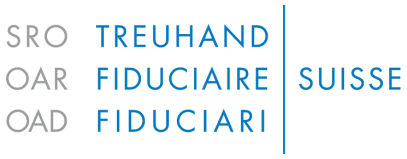 s – fondazioni e formazioni analogheValido dal 1.1.2016	N° cliente: Con la firma del presente, la controparte dichiara che si tratta di una		fondazione discrezionale		fondazione revocabile		fondazione non discrezionale		fondazione non revocabileDati sul fondatore*:*	Indicare cognome, nome, data di nascita, indirizzo di domicilio, Stato di domicilio, nazionalità ed ev. data del decesso.Se la fondazione nasce da una ristrutturazione di una fondazione precedente (re-settlement) o dalla fusione di fondazioni precedenti (merger) occorre comunicare i seguenti dati sul/sui fondatore/i (effettivo/i) delle fondazioni precedenti:Dati sui fondatori di eventuali fondazioni precedenti in caso di re-settlement / merger*:*	Indicare cognome, nome, data di nascita, indirizzo di domicilio, Stato di domicilio, nazionalità ed ev. data del decesso.Beneficiari esistenti al momento della firma del presente formulario:Dati sui beneficiari*	Indicare per ognuno: cognome, nome, data di nascita, indirizzo di domicilio, Stato di domicilio e nazionalità.I beneficiari esistenti hanno un diritto fisso a percepire distribuzioni?	No	SìDati sulle persone aventi diritto. Nominare i rappresentanti (ad esempio membro del consiglio di fondazione) della fondazione se tali rappresentanti hanno il potere di disporre sui valori patrimoniali o il diritto di modificare l’assegnazione dei valori patrimoniali o la nomina di beneficiari:Dati sui titolari dei diritti corrispondenti:*	Indicare per ognuno: cognome, nome, data di nascita, indirizzo di domicilio, Stato di domicilio e nazionalità.Queste persone hanno il diritto di revocare la fondazione?	No	SìL’avente economicamente diritto sui valori patrimoniali in conto/deposito è una terza persona?	No	SìIn caso affermativo occorre fornire i relativi dati dell’avente economicamente diritto anche nel formulario A.Il contraente si impegna a comunicare spontaneamente eventuali modifiche nell’assegnazione del diritto economico.Nota: La comunicazione intenzionale di informazioni false nel presente formulario è reato (Falsità in documenti punita con pena detentiva o pecuniaria ai sensi dell’art. 251 del Codice Penale).Nome della fondazione:	Indirizzo completo:Luogo / Data:Firma:(procuratore del contraente)